Assessment of Transversal Skills in STEMVrednotenje prečnih veščin na področju naravoslovja, tehnologije in matematikeČAS IZVAJANJA: 2 šolski leti : 2019/2020 in 2020/2021TEMATIKA: TRAJNOSTNI RAZVOJČASOVNICA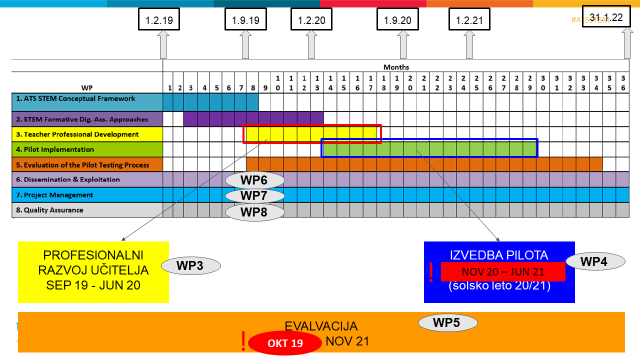 Izvedena začetna evalvacija v času šolanja na daljavo v 6. c, 8. bZaključujemo načrtovanje prvih STEM UČNIH ENOT v 6. c in 8. b V 6. c , 27. 1. 2021 izpeljana prva enota : Vpliv podnebnih sprememb na proizvodnjo papirja. V 8. b – Zakaj uporabljati naravna čistila? Izvedba končana v začetku februarja. Odprta  je ATS STEM spletna učilnica za oba oddelka. Učenci to okolje najbolje poznajo in so ga vajeni.V januarju je bilo izvedeno skrbniško srečanje z gospo Mojco Suban. Odprta mednarodna spletna stran projekta, kjer so zbrane informacije vseh partnerskih držav, ki sodelujemo v projektu. http://www.atsstem.eu/slovenia/Poteka načrtovanje drugega sklopa STEM uČNIH ENOT V OBEH izbranih oddelkih. Ob zaključku leta pa sledi ponovna evalvacija.  Odprta tudi spletna učilnica projekta : https://skupnost.sio.si/course/view.php?id=10029V sklopu tega odprta KLEPETALNICA  Izziv naslednjega tedna: PISANJE ATS STEM PRIPRAVE. Za ATS STEM: Sabina Hočevar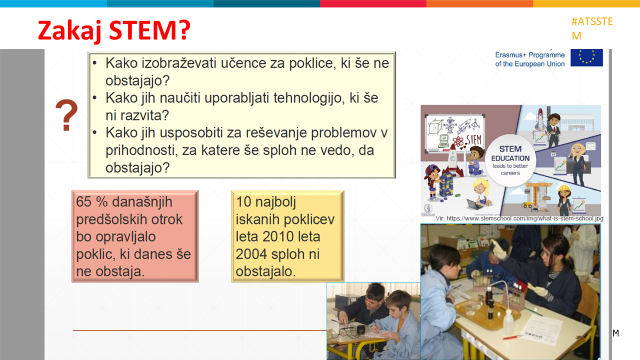 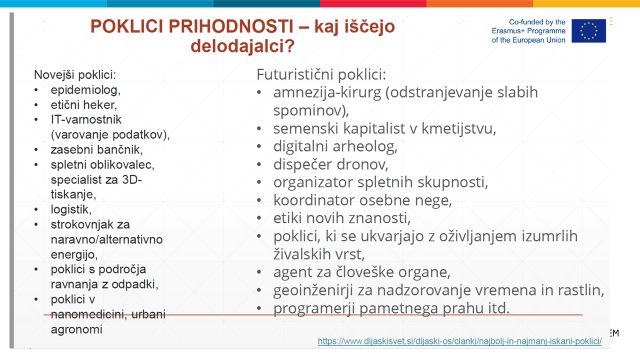 OSNOVNA ŠOLAOSNOVNA ŠOLA FRANA METELKA ŠKOCJAN, PODRUŽNICA Bučka 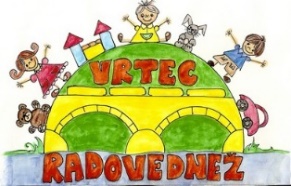 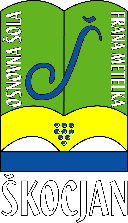 VRTEC RADOVEDNEŽ ŠKOCJAN                                                                   Spletna stran: www.os-skocjan.siE-pošta: os-skocjan@guest.arnes.si                                  OŠ FRANA METELKA ŠKOCJANOSNOVNA ŠOLA FRANA METELKA ŠKOCJAN, PODRUŽNICA Bučka VRTEC RADOVEDNEŽ ŠKOCJAN                                                                   Spletna stran: www.os-skocjan.siE-pošta: os-skocjan@guest.arnes.si                                  OŠ FRANA METELKA ŠKOCJANOSNOVNA ŠOLA FRANA METELKA ŠKOCJAN, PODRUŽNICA Bučka VRTEC RADOVEDNEŽ ŠKOCJAN                                                                   Spletna stran: www.os-skocjan.siE-pošta: os-skocjan@guest.arnes.si                                  OŠ FRANA METELKA ŠKOCJANRAVNATELJ/-ICAIrena Čengija PeterlinIrena Čengija PeterlinIrena Čengija PeterlinČlani projektnega tima Sabina HOČEVAR - vodjaSabina KLEMENČIČLidija ROŽMARIČIgor PANGRČIČSimona SMREKAR KRMCTanja LUŠTEKSabina HOČEVAR - vodjaSabina KLEMENČIČLidija ROŽMARIČIgor PANGRČIČSimona SMREKAR KRMCTanja LUŠTEKSabina HOČEVAR - vodjaSabina KLEMENČIČLidija ROŽMARIČIgor PANGRČIČSimona SMREKAR KRMCTanja LUŠTEKDve prečni veščini/STEM kompetenci, ki jih boste sistematično razvijali, spremljali in vrednotili v šolskem letu 2020/216. razred: cPrečna veščina/STEM kompetenca 1:REŠEVANJE PROBLEMOVPrečna veščina/STEM kompetenca 2:SODELOVANJE Dve prečni veščini/STEM kompetenci, ki jih boste sistematično razvijali, spremljali in vrednotili v šolskem letu 2020/218. razred: bPrečna veščina/STEM kompetenca 1:REŠEVANJE PROBLEMOVPrečna veščina/STEM kompetenca 2:SODELOVANJE Pilotni razred(npr. 7. razred)Oddelek(npr. 7.a)Število učencevUčitelji, člani ŠPT, ki bodo izvajali pouk v pilotnem razredu (ime in priimek članov, minimalno 3 /oddelek)6. razred6. c15Sabina K., Sabina H., Simona, Lidija, Tanja8. razred8. b17Sabina K., Sabina H., Simona S. K, Lidija R., Tanja L., Igor P.  (izbirni)